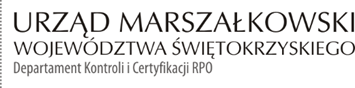 KC-I.432.110.1.2022                                                                             Kielce, dn. 18.05.2022 r.Gmina Koprzywnicaul. 11 Listopada 8827 – 660 KoprzywnicaINFORMACJA POKONTROLNA NR KC-I.432.110.1.2022/DKS-5/Pz kontroli w trakcie realizacji projektu nr RPSW.04.03.00-26-0030/16 pn. „Przebudowa                         i rozbudowa oczyszczalni ścieków oraz rozbudowa systemu kanalizacji sanitarnej na terenie Gminy Koprzywnica”, realizowanego w ramach Działania 4.3 – „Gospodarka wodno-ściekowa”, 4 Osi priorytetowej – „Dziedzictwo naturalne i kulturowe” Regionalnego Programu Operacyjnego Województwa Świętokrzyskiego na lata 2014 - 2020, polegającej na weryfikacji dokumentów w zakresie prawidłowości przeprowadzenia właściwych procedur dotyczących udzielania zamówień publicznych, przeprowadzonej na dokumentach w siedzibie Instytucji Zarządzającej Regionalnym Programem Operacyjnym Województwa Świętokrzyskiego na lata 2014 – 2020 w dniach 31.01 – 04.02.2022 r., na dokumentach zamieszczonych przez Beneficjenta w systemie SL 2014 w dniach: 24, 30.03.2022 r. oraz 04.04.2022 r. oraz na dokumentach załączonych do wniesionych zastrzeżeń.I. INFORMACJE OGÓLNE:Nazwa i adres badanego Beneficjenta:Gmina Koprzywnica,ul. 11 Listopada 88, 27-660 Koprzywnica Status prawny Beneficjenta:Gmina – wspólnota samorządowaII. PODSTAWA PRAWNA KONTROLI:Niniejszą kontrolę przeprowadzono na podstawie art. 23 ust. 1 w związku z art. 22 ust. 4 ustawy z dnia 11 lipca 2014 r. o zasadach realizacji programów w zakresie polityki spójności finansowanych w perspektywie finansowej 2014-2020 (Dz.U. z 2020 r., poz. 818 j.t.).III. OBSZAR I CEL KONTROLI:1. 	Cel kontroli stanowi weryfikacja dokumentów w zakresie prawidłowości przeprowadzenia przez Beneficjenta właściwych procedur dotyczących udzielania zamówień publicznych w ramach realizacji projektu nr RPSW.04.03.00-26-0030/16.2.	Weryfikacja obejmuje dokumenty dotyczące udzielania zamówień publicznych związanych z wydatkami przedstawionymi przez Beneficjenta we wnioskach o płatność nr RPSW.04.03.00-26-0030/16-023 oraz nr RPSW.04.03.00-26-0030/16-024.3.	Kontrola przeprowadzona została przez Zespół Kontrolny złożony z pracowników Departamentu Kontroli i Certyfikacji RPO Urzędu Marszałkowskiego Województwa Świętokrzyskiego z siedzibą w Kielcach, w składzie:- Dariusz Kosela – Inspektor (kierownik Zespołu Kontrolnego),- Luiza Jurczenko – Inspektor (członek Zespołu Kontrolnego).IV. USTALENIA SZCZEGÓŁOWE:W wyniku dokonanej w dniach 31.01-04.02.2022 r., 24, 30.03.2022 r. oraz 04.04.2022 r. weryfikacji dokumentów dotyczących zamówień udzielonych w ramach projektu nr RPSW.04.03.00-26-0030/16, przesłanych do Instytucji Zarządzającej Regionalnym Programem Operacyjnym Województwa Świętokrzyskiego na lata 2014 – 2020 przez Beneficjenta za pośrednictwem Centralnego systemu teleinformatycznego SL 2014, Zespół Kontrolny ustalił co następuje:Beneficjent w trybie art. 39 ustawy Pzp. przeprowadził postępowanie o udzielenie zamówienia publicznego, którego celem był wybór wykonawcy robót budowlanych. Przedmiotowe postępowanie zostało wszczęte w dniu 12.03.2018 r. przez wysłanie ogłoszenia do Urzędu Publikacji UE, (nr ogłoszenia 2018/S 051-114279). Następstwem rozstrzygnięcia w/w postępowania było zawarcie w dniu 09.07.2018 r., między Beneficjentem a Wykonawcą – Adma Zakładem Remontowo – Budowlanym Marcin Adamczyk z siedzibą w Staszowie – umowy nr 7/P/2018.W wyniku dokonanej weryfikacji w/w postępowania oraz umowy stwierdzono:- naruszenie art. 13a ustawy PZP polegające na nie sporządzeniu planu zamówień publicznych na 2018 r.,- naruszenie art. 20a ustawy PZP polegające na nie powołaniu przez zamawiającego zespołu osób do nadzoru nad realizacją udzielonego zamówienia w przypadku zamówień na roboty budowlane o wartości co najmniej 1 000 000 euro.Niniejsze naruszenia stanowią uchybienia formalne nie mające wpływu na wynik postępowania.Strony umowy, aneksem nr 1/2020, wprowadziły do niej zmianę polegającą na wydłużeniu okresu jej realizacji do dnia 31.05.2021 r. Jako postawę prawną dokonanej zmiany strony powołały Ustawę z dnia 31 marca 2020 r. o zmianie ustawy o szczególnych rozwiązaniach związanych z zapobieganiem, przeciwdziałaniem i zwalczaniem COVID-19, innych chorób zakaźnych oraz wywołanych nimi sytuacji kryzysowych oraz niektórych innych ustaw oraz §20 umowy nr 7/P/2018.W wyniku weryfikacji w/w aneksu nie stwierdzono uchybień lub nieprawidłowości.Powyżej wskazane: postępowanie o udzielenie zamówienia, umowa oraz aneks zostały zweryfikowane przez IZ RPOWŚ na lata 2014 – 2020 w toku postępowań kontrolnych prowadzonych w okresie 07.01-07.02.2019 r. oraz 19-23.10.2020 r.W toku niniejszego postępowania kontrolnego weryfikacji poddano aneksy do umowy nr 7/P/2018 z dnia 09.07.2018 r., tj.:aneks nr 2/2021 z dnia 13.05.2021 r., którym w szczególności strony umowy:- rozszerzyły zakres prac o wynikające z protokołów konieczności dodatkowe roboty budowlane,-  przedłużyły termin realizacji umowy do dnia 31.12.2021 r.aneks nr 3/2021 z dnia 31.12.2021 r., którym w szczególności strony umowy przedłużyły termin realizacji umowy do dnia 31.08.2022 r.Zdaniem kontrolujących postanowienia aneksów są zgodne z § 20 ust. 1 pkt 4, pkt 9, pkt 10 umowy nr 7/P/2018 z dnia 09.07.2018 r., oraz art. 144 ust.1 pkt 1, pkt 6 ustawy z dnia 29 stycznia 2004 r. Prawo zamówień publicznych, ( jt. Dz.U. 2019 r., poz. 1843 ).Lista sprawdzająca dotycząca w/w aneksów stanowi dowód nr 1 do niniejszej informacji pokontrolnej.Beneficjent, zgodnie z zasadą konkurencyjności - przeprowadził postępowanie o udzielenie zamówienia, nr ogłoszenia 2020-4836-17238. Postępowanie zostało wszczęte w dniu 17.11.2020 r. poprzez opublikowanie ogłoszenia o zamówieniu na stronie bazakonkurencyjnosci.funduszeeuropejskie.gov.pl. Przeprowadzone postępowanie dotyczyło wyboru wykonawcy usługi polegającej na sporządzeniu Zamiennego Projektu Budowlanego dla realizowanego zadania pn. „Przebudowa i rozbudowa oczyszczalni ścieków oraz rozbudowa systemu kanalizacji sanitarnej na terenie Gminy Koprzywnica”. Następstwem rozstrzygnięcia przedmiotowego postępowania było zawarcie w dniu 08.12.2020 r. umowy nr 393/2020 między Beneficjentem a Wykonawcą – KARINSTAL Adam Karczewski z siedzibą w Lublinie. Wartość umowy – 98 400,00 zł. (brutto).Strony umowy wprowadziły do niej następujące zmiany:a) aneksem nr 1 z dnia 26.02.2021 r. - wydłużono terminy realizacji umowy:- do dnia 30.03.2021 r. – dla części nr 1 (w zakresie ośmiu odcinków wyszczególnionych w ramach tej części ), oraz dla części nr 2,- do dnia 31.05.2021 r. – dla części nr 1 (w pozostałym zakresie )b) aneksem nr 2 z dnia 31.05.2021 r. strony umowy wprowadziły do niej zmianę polegającą na wydłużeniu terminu realizacji cz. 1 (w pozostałym zakresie ) – do dnia 30.07.2021 r., c) aneksem nr 3 z dnia 30.07.2021 r. strony umowy wprowadziły do niej zmianę polegającą na wydłużeniu terminu realizacji cz. 1 (w pozostałym zakresie ) – do dnia 29.10.2021 r.,Przedmiot umowy został zrealizowany:- w zakresie dotyczącym ośmiu odcinków w ramach części 1 oraz w zakresie dotyczącym zamiennego projektu budowlanego dla całości części 2 – w terminie zgodnym z terminem ustalonym w aneksie nr 1,- w zakresie dotyczącym pozostałych odcinków w ramach części 1 – w terminie  zgodnym                     z terminem ustalonym w aneksie nr 3.Odnosząc się do kwestii prawidłowości w/w aneksów należy podnieść w szczególności                       co następuje:         Z treści aneksu nr 1 wynika iż został on zawarty z uwagi na: trudności z otrzymaniem                od wykonawcy kanalizacji pełnej dokumentacji inwentaryzacyjnej, (szkiców inwentaryzacyjnych), które są podstawą do rozpoczęcia prac projektowych oraz z uwagi na brak możliwości przewidzenia w okresie pandemii – terminów uzgodnień formalnych takich jak decyzje zarządu dróg, uzgodnienia ZUD czy uzgodnienia z zakładem energetycznym.          Z treści aneksu nr 2 wynika iż został on zawarty w szczególności z uwagi na wycofanie zgody jednego z mieszkańców wsi Sośniczany na lokalizację przepompowni na jego działce. Beneficjent zamieścił w systemie SL 2014 dowód potwierdzający w/w okoliczność.        Z treści aneksu nr 3 wynika iż został on zawarty z uwagi na trudności z otrzymaniem map do celów projektowych. Powyżej wskazane okoliczności potwierdzają:w odniesieniu do aneksu nr 2 – dowody zamieszczone przez Beneficjenta w systemie              SL 2014 w dniu 30.03.2022 r. w odniesieniu do aneksów nr 1 oraz nr 3 - dowody, załączone do wniesionych przez Beneficjenta zastrzeżeń, tj.:- dodatkowe wyjaśnienia Wykonawcy – Karinstal Adam Karczewski, z dnia 02.05.2022r., oraz załączoną do w/w wyjaśnień korespondencję mailową z których w szczególności wynika iż:w pierwszej fazie prac należało dokonać weryfikacji kilku dokumentacji projektowych pozyskanych od Beneficjenta i ustalić zakresy czynności jakie będą musiały być podjęte w celu przygotowania dokumentacji zamiennej. Wynikiem tej weryfikacji było ustalenie zakresów obszarów na jakie niezbędne będą mapy do przeprojektowania,następnie w ramach prowadzonych prac projektowych należało określić zakres zadań faktycznie zrealizowanych i ich wpływ na możliwość przeprojektowań. Skutkiem tego było zlecenie inwentaryzacji zrealizowanych zakresów robót,następnie, od miesiąca stycznia 2021 r. po wykonaniu prac o których mowa w pkt a) oraz b) Wykonawca podejmował czynności mające na celu pozyskanie dokumentacji inwentaryzacyjnej. Potwierdza to w szczególności załączona do wyjaśnień Wykonawcy korespondencja mailowa, w szczególności: z dnia: 15.01, 18.01, 29.01, 05.02, 08.02, 04.03.2021r.– pismo Naczelnika Wydziału Geodezji Kartografii i Katastru w Starostwie Powiatowym                        w Sandomierzu, z dnia 04.05.2022r., znak GK 660.2.31.2022, z treści którego wynika                              w szczególności iż:Miasto i Gmina Koprzywnica nie miało prawnej i technicznej możliwości samodzielnego pozyskania map dla terenu na którym wykonana została kanalizacja z uwagi na opóźnienie w wykonywaniu dokumentacji inwentaryzacyjnej przez geodetę firmy Geovector,w okresie od maja do lipca 2021 r. w Starostwie Powiatowym w Sandomierzu prowadzona była digitalizacja operatów geodezyjnych i okoliczność ta mogła faktycznie przyczynić się do niezawinionych przez Starostwo opóźnień w prowadzonych postępowaniach administracyjnych, dotyczących wydawanych pozwoleń administracyjnych lub ich zmiany.Zdaniem kontrolujących postanowienia w/w aneksów są zgodne z art. 144 ust. 1 pkt 1-2 ustawy Pzp. w zw. z § 7 ust. 1 pkt 1 lit. c) umowy z dnia 08.12.2020r., nr 393/2020.W wyniku weryfikacji powyżej wskazanych: postępowania, umowy oraz aneksów – kontrolujący nie stwierdzili nieprawidłowości oraz błędów formalnych.Lista sprawdzająca w/w postępowanie stanowi dowód nr 2 do niniejszej informacji pokontrolnej.V. REKOMENDACJE I ZALECENIA POKONTROLNE:Zespół kontrolny odstąpił od wydania rekomendacji lub zaleceń pokontrolnych .       Niniejsza informacja pokontrolna zawiera 6 stron oraz 2 dowody, które są dostępne 
do wglądu w siedzibie Departamentu Kontroli i Certyfikacji RPO, ul. Wincentego Witosa 86, 25 – 561 Kielce. Dokument sporządzono w dwóch jednobrzmiących egzemplarzach, z których jeden zostaje przekazany Beneficjentowi. Drugi egzemplarz oznaczony terminem „do zwrotu” należy odesłać na podany powyżej adres w terminie 14 dni od dnia otrzymania Informacji pokontrolnej.       Jednocześnie informuje się, iż zgodnie z art. 25 ust. 11 Ustawy z dnia 11 lipca 2014 r. o zasadach realizacji programów w zakresie polityki spójności finansowanych w perspektywie finansowej 2014–2020 do ostatecznej informacji pokontrolnej oraz do pisemnego stanowiska wobec zgłoszonych zastrzeżeń nie przysługuje możliwość złożenia zastrzeżeń.Kontrolujący:      IMIĘ I NAZWISKO: Dariusz Kosela               …………………………..IMIĘ I NAZWISKO: Luiza Jurczenko             …………………………..								 Kontrolowany/a:                                                                                  .…………………………………